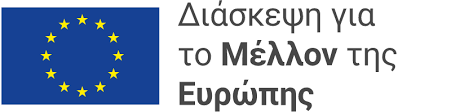   Συμμετοχή 1ου Γυμνασίου Αγίου Δημητρίου στη Διάσκεψη μαθητών/τριών για το Μέλλον της Ευρώπης.    Το σχολείο μας καλλιεργώντας και  προάγοντας την ιδιότητα του ενεργού Ευρωπαίου Πολίτη συμμετείχε στο πλαίσιο της Διάσκεψης των μαθητών/τριών  για το Μέλλον της Ευρώπης  και η μαθήτρια μας Μαρία Τζιφοπανοπούλου του τμήματος Γ5  συμμετείχε στη θεματική : Ευρωπαϊκή δημοκρατία και  το κείμενό της με  θέμα «Ο ρόλος των Μέσων Μαζικής Ενημέρωσης» εκπροσώπησε το σχολείο μας  στη σχετική  εκπαιδευτική πλατφόρμα  προσομοίωσης του Υπουργείου  Παιδείας και  Θρησκευμάτων για το Μέλλον της Ευρώπης. Στόχος της εκπαιδευτικής πλατφόρμας του Υ.ΠΑΙ.Θ. είναι να εντάξει τους/τις μαθητές/τριες σε μια συμμετοχική διαδικασία, που προσομοιάζει στην αντίστοιχη διαδικασία της Διάσκεψης, προσφέροντας την ευκαιρία διατύπωσης και δημόσιας ανάρτησης των προτάσεών τους, με γνώμονα την καλλιέργεια της ιδιότητας του Ευρωπαίου πολίτη.Στον παρακάτω σύνδεσμο μπορείτε να δείτε το κείμενό της μαθήτριάς μας.https://www.minedu.gov.gr/platforma-protasewn-gia-to-mellon-tis-eurwpis-protaseis/1986-geniki-grammateia-anotatis-ekpaidefsis/diaskepsi-gia-to-mellon-tis-evropis/51933-platforma-protasewn-gia-to-mellon-tis-eurwpis-dimokratia Υπεύθυνη καθηγήτρια υλοποίησης του προγράμματος:  Μάμαλη Ελένη - φιλόλογος